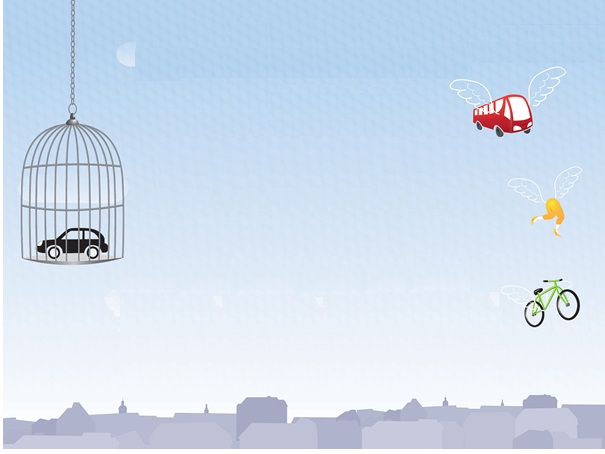  Tag: Mittwoch, 18. 9. 2013 / 9.00 – 18.00Ab 9.00		Teilnehmerregistrierung  9.15 – 9.45 	Pressekonferenz 10.00 – 10.30 	BegrüßungenDr. Andrej Fištravec, Bürgermeister und Gastgeber der Konferenz Mag.a Monika Kirbiš Rojs, Staatssekretärin am Ministerium für wirtschaftliche Entwicklung und Technologie der Republik SlowenienHerr Rolf Holub, Landesrat – KärntenDr. Gerhard Kurzmann, Landesrat – SteiermarkMag.a Tanja Bolte, Vertreterin des Ministeriums für Landwirtschaft und Umwelt der Republik Slowenien, Umweltdirektorat 10.30 – 12.00	1. Sitzung  Überwachung der Luftqualität, I. Teil12.00 –	12.15 Kaffeepause12.15 – 13.30	1. Sitzung  Überwachung der Luftqualität, II. Teil13.30 – 14.30	Mittagessen14.30 – 15.30	2. Sitzung  Auswirkungen auf die Gesundheit 15.30 – 17.30	3. Sitzung  Modellierung17.30– 18.00	Zusammenfassung des ersten Tages19.00	Abendessen2. Tag: Donnerstag, 19. 9. 2013 / 9.00 – 13.159.00 – 11.00	4. Sitzung  Maßnahmen, I. Teil11.00 – 11.15	Kaffeepause11.15 – 12.00	4. Sitzung  Maßnahmen, II. Teil12.00 – 13.00	5. Sitzung – Beispiele guter Praxis13.00 – 13.15	Zusammenfassung des zweiten Tages13.15 – 14.00	Mittagessenab 15.00 	Aktivitäten im Zusammenhang mit der europäischen Woche der Mobilität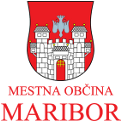 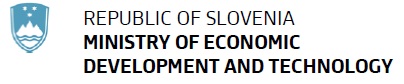 Anton PlaninšekSlowenische Umweltagentur, Slowenien Außenluftqualität in SlowenienMag. Benjamin Lukan, Uroš LešnikAbteilung für öffentliche Gesundheit Maribor, SlowenienLuftgüte in Maribor – Warum Zusatzmessungen?DI Gerhard HeimburgerAmt der Kärntner Landesregierung, ÖsterreichFeinstaub (PM10) und Benzo(a)pyren (B(a)P) in KärntenDr. Griša MočnikAerosol, SlowenienQuellenzuordnung von Black Carbon und kohlenstoffhaltiger Partikel im Ramen von PMinter: Klagenfurt, Marburg, LeibnitzDr. Anne Kasper-GieblTU Wien, ÖsterreichMakrotracer Modell zur Feinstaubquellenzuordnung (PM10) an 7 PMinter Luftgütemessstationen (Februar 2011)Dr. Magdalena Kistler TU Wien, ÖsterreichChemische Zusammensetzung von PM10 aus Kleinfeuerungsanlagen – Faktoren für das Makrotracer Modell DI Dr. Thomas BrunnerTU Graz, ÖsterreichPM Emissionsmessungen an Biomasse-Kleinfeuerungen in Kärnten, der Südsteiermark und SlowenienDr. Ivan ErženInstitut für Gesundheitsschutz Ljubljana, SlowenienFeinstaubpartikel in der Luft und die Gesundheit Dr. Hans Peter Hutter Medizinische Universität Wien, ÖsterreichGesundheitliche Auswirkungen von Feinstaub in ÖsterreichDr. Rahela ŽabkarUniversität Ljubljana, SlowenienRegionale Modellierung von Episoden von Luftverschmutzung auf dem Gebiet von SlowenienOndřej VlčekTschechische hydrometeorologischen Institut, Tschechische RepublikPrognose von Feinstaub in Tschechien Dr. Ulrich UhrnerTU Graz, ÖsterreichPMinter Luftgütesimulationen – ein neuer ganzheitlicher AnsatzMag. Tanja BolteMinisterium für Landwirtschaft und Umwelt, SlowenienDie gemeinsame Planung und Umsetzung der Luftqualität auf der Ebene des Staates und der Stadt MariborBrigita Čanč, spec.Stadt Maribor, SlowenienDr. Marjan LepUniversität Maribor, SlowenienErarbeitung eines Plans für die Qualität der Aussenluft in MariborDr. Marjan LepUniversität Maribor, SlowenienNiedrigemissionszone in MarburgDr. Wolfgang HafnerMagistrat der Stadt Klagenfurt, ÖsterreichFeinstaubfreies Klagenfurt? Maßnahmen zur Verringerung der Luftbelastung in der Landeshauptstadt Klagenfurt am WörtherseeDI Dr. Thomas PongratzSteiermärkischen Landesregierung, ÖsterreichDas steirischen Luftreinhalteprogramm 2011 – Maßnahmen zur Verbesserung der LuftqualitätDr. Ulrich TeichmannStadt München, DeutschlandLuftreinhaltung in der Landeshauptstadt München seit 2004Irena RazpotnikStadt Ljubljana, SlowenienPlan für nachhaltige Mobilität – Elektromobilitätsstrategie in der Stadtgemeinde Ljubljana (MOL)Projekt Bicike(LJ) – Erfolge seit 2011 und Erweiterungspläne